                                                                                            Mr. Karthik Having Bachelor’s Degree in Electronics & Communication Engineering, Mr. Karthik is keen to explore and build a robust career in the Electronics industry. The solid aptitudes and interest in the area makes him a quick learner and aspiring young talent already having a total of One year of professional experience as IT Support Engineer. Strong organizational and inter-personnel skills help him be in the cutting edge of outstanding performance and competence. Familiar with Electronics and has IT Support exposure with the course completion of CCNA and MCSA and 12 months on Field Job experience as a Desktop Support Engineer at HCL Services.Operating Systems:		Windows XP, Vista, Win 7, Win 8.Technical Tools:		MS Office, Mat lab. Language:			CServers	:			Windows 2012, Red hat.Office Package:		Microsoft Office Package - M.S Word, Excel, Power PointB-Tech in Electronics & Communication Engineering from Cochin University, Kerala, India in 2014 with  66%.Plus Two from HSE, Kerala, India in 2009 with 92%.SSLC from State Board, Kerala, India in 2007 with A+ grade for all subjects.Date of Birth		: 	28TH JUNE 1991Sex 			:	MaleNationality		: 	IndianMarital Status		: 	SingleLanguages Known 	:	English and Malayalam (Complete Proficiency).Driving License         	:	License holder in India Hobbies		:	Watching Movies, Listening Music, Reading.Click to send CV No & get contact details of candidate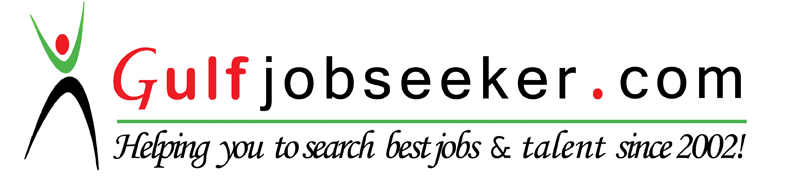 Professional SummaryTechnical Skills Education Professional Experience       I. May2014 to Jan2015          Trainee Electronics Engineer (R & D dept.), techno park, Trivandrum.Job Responsibility and Accomplishments:Preparing Gerber file for PCB design and manufacturing.Creating versatile source codes to meet additional requirements of the end products.Collecting all components with specified ratings and soldering them with the PCB layout.Developing new concepts for product design.Job Responsibility and Accomplishments:Preparing Gerber file for PCB design and manufacturing.Creating versatile source codes to meet additional requirements of the end products.Collecting all components with specified ratings and soldering them with the PCB layout.Developing new concepts for product design.Job Responsibility and Accomplishments:Preparing Gerber file for PCB design and manufacturing.Creating versatile source codes to meet additional requirements of the end products.Collecting all components with specified ratings and soldering them with the PCB layout.Developing new concepts for product design.  II. April 2015 to  April2016:          HCL Services, Sasthamangalam, TRIVANDRUM. Job Responsibility and Accomplishments:Preparing several scenarios for proper networking of computers for data sharing and internet connections.Installing New Personal Computers, Printers, Scanners etc. to Clients like Banks, Government offices, Home Customers etc.Coordinate with concerned personals for field maintenance and to ensure healthy relation with customers.Job Responsibility and Accomplishments:Preparing several scenarios for proper networking of computers for data sharing and internet connections.Installing New Personal Computers, Printers, Scanners etc. to Clients like Banks, Government offices, Home Customers etc.Coordinate with concerned personals for field maintenance and to ensure healthy relation with customers.Job Responsibility and Accomplishments:Preparing several scenarios for proper networking of computers for data sharing and internet connections.Installing New Personal Computers, Printers, Scanners etc. to Clients like Banks, Government offices, Home Customers etc.Coordinate with concerned personals for field maintenance and to ensure healthy relation with customers.Professional StrengthsProgram code analyzing capability and knowledge in making versatile codes according to the product needs.Knowledge in System Administration with the completion of MCSA.Effective coordination with the engineers for the research purpose in preparing new and versatile products. Capable of finding networking errors, to check connections, to find routing, switching and knowledge about different proprietary protocols in the field of networking.(CCNA).Personal Profile